Task010Design a wedding invitation cardFile name: index.htmWeb page title: Wedding invitation cardUpload your webpage to the folder <task010>Useful links:Basic HTML structurehttps://www.w3schools.com/html/default.aspHTML Paragraphshttps://www.w3schools.com/html/html_paragraphs.aspText alignment<p>demonstration</p><p style="text-align: left;">demonstration</p><p style="text-align: center;">demonstration</p><p style="text-align: right;">demonstration</p>Style to set center alignment and the width of the bodywidth:800px;margin:auto;Font size<p style="font-size: 2.5em;">demonstration</p>HTML Entitieshttps://www.w3schools.com/html/html_entities.aspGoogle fontshttps://fonts.google.com/Use the handwriting font PacificoTraditional Chinese fonts: Noto Sans TC, Noto Serif TC------------------------------------------------------------------------------------------------------------------------------------Sample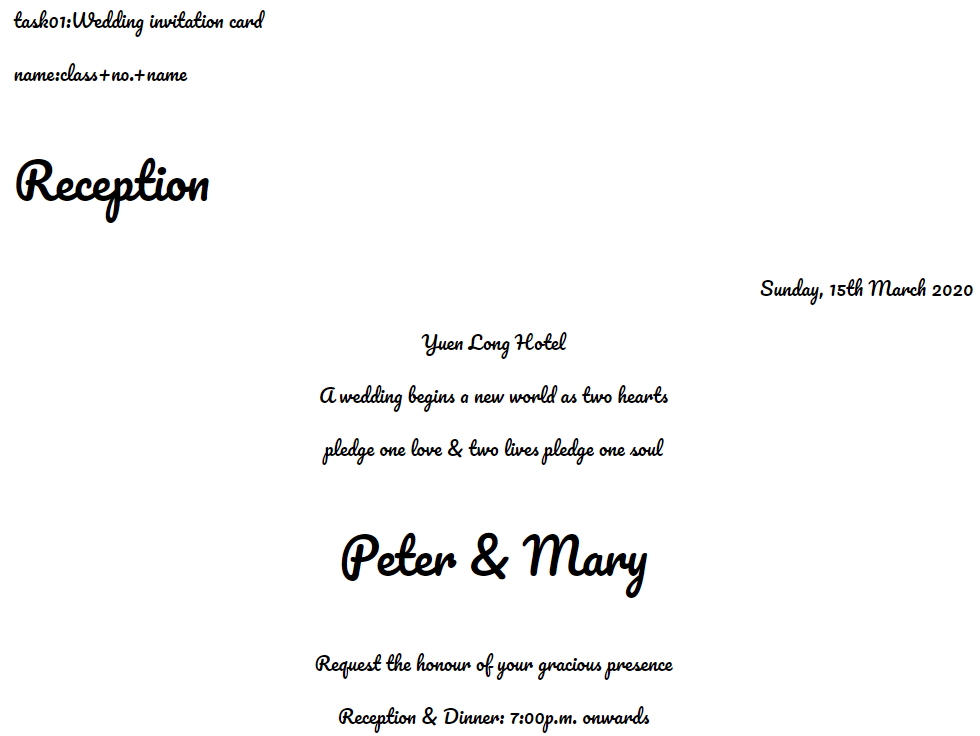 ------------------------------------------------------------------------------------------------------------------------------------TextWedding invitation cardtask01:Wedding invitation cardname:class+no.+nameReceptionSunday, 15th March 2020Yuen Long HotelA wedding begins a new world as two heartspledge one love & two lives pledge one soulPeter & MaryRequest the honour of your gracious presenceReception & Dinner: 7:00p.m. onwards------------------------------------------------------------------------------------------------------------------------------------Hints<!DOCTYPE html><html><head><title>Wedding invitation card</title><meta charset="UTF-8"></head><body><p>task010: Wedding invitation card</p><p>name: class+no.+name</p><p>Reception</p><p>Sunday, 15th March 2020</p></body></html>